Главе	администрации	муниципального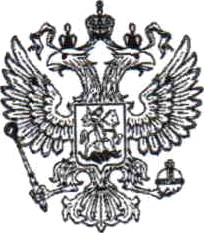 ПPOKУPATУPAРоссийской ФедерацииПPOKУPATУPAОРЕНБУРГСКОЙ ОБЛАСТППPOKУPATУPA АСЕЕЕЕВСЕОГО РАЙОНАул. Садовая, 26, с. Асекеево, 461710,тел. /факс (353 51) 2-15-76 U	.11.2022 № 22-02-2022	образования «Асекеевский район»Гатауллину С.Г.(для размещ ения на сайте МО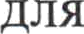 Асекеевский район)Главам сельских поселений Асекеевскогорайонаразмещений на сайтах муниципалитетов)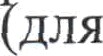 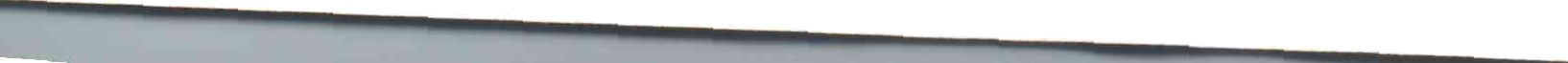 ННФОРМАЦИЯразмещения	в	рубрике прокурор разъясняет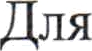 Указом Президента Российской Федерации от 15 августа 2022 года № 558 установлено звание «Матери-героини».Введен знак особого отличия — орден «Мать-героиня» согласно которому, звание присваивается матерям - гражданкам Российской Федерации, родившим и воспитавшим 10 и более детей, которые в свою очередь также являются гражданами Российской Федерации, при присвоении соответствующего звания женщине выплачивается единовременное денежное поощрение в размере 1 миллион рублей.Кроме того, увеличены суммы единовременных выплат награжденным медалью ордена «Родительская слава» и орденом «Родительская слава» до 200 и 500 тысяч рублей соответственно.Орденом «Родительская слава» награждаютея родители (усыновители), состоящие в браке, либо один из родителей (усыновителей), которые воспитывают или воспитали семерых и более детей — граждан Российской Федерации в соответствии с требованиями семейного законодательства Российской Федерации.Медалью ордена «Родительская слава» награждаются родители (усыновители) воспитывающие или воспитывавшие четырёх и более детей — граждан Российской Федерации в соответствии с требованиями семейного законодательетва Российской Федерации.Прокурор района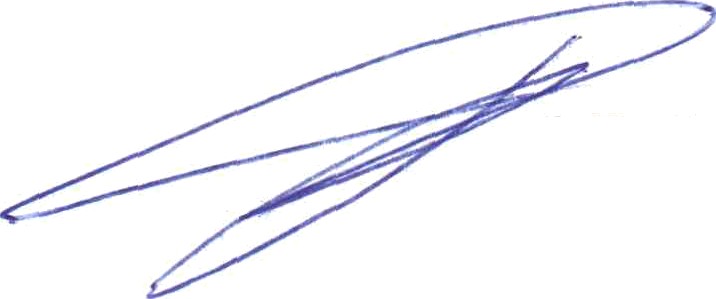 советник юстиции	О.В. Страшников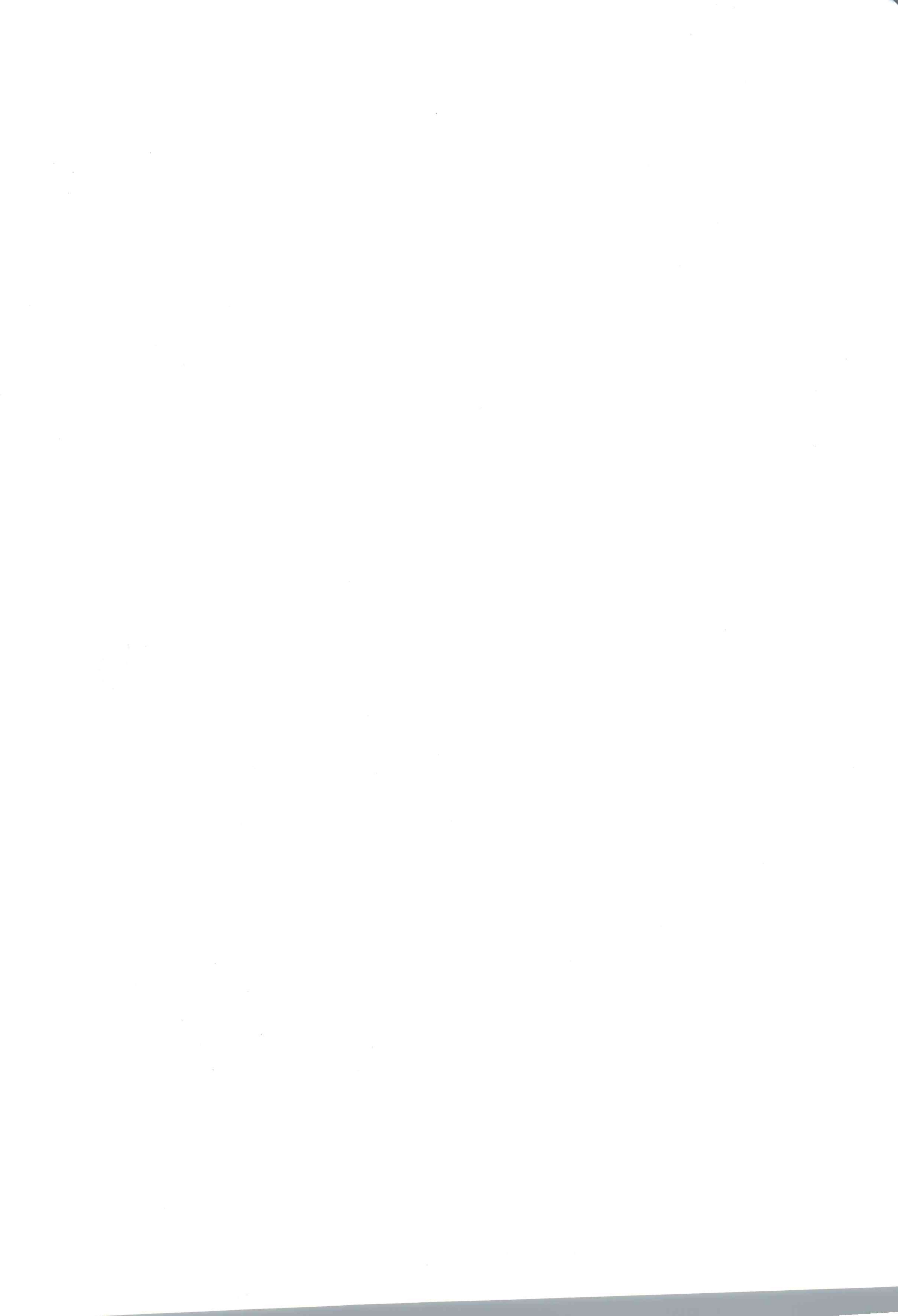 